AP World History Themes – SEPTEC Abv.ThemeExplanationExampleSSocial Interactions and Organization (SIO)The process by which societies group their members and the norms that govern the interactions between these groups and between individuals influence political, economic, and cultural institutions and organization. 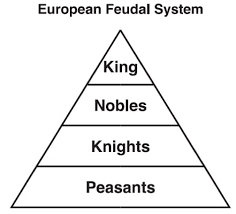 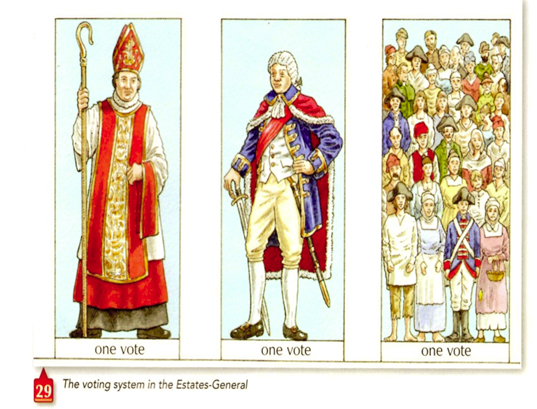 EHumans and the Environment (ENV)The environment shapes human societies, and as populations grow and change, these populations in turn shape their environments.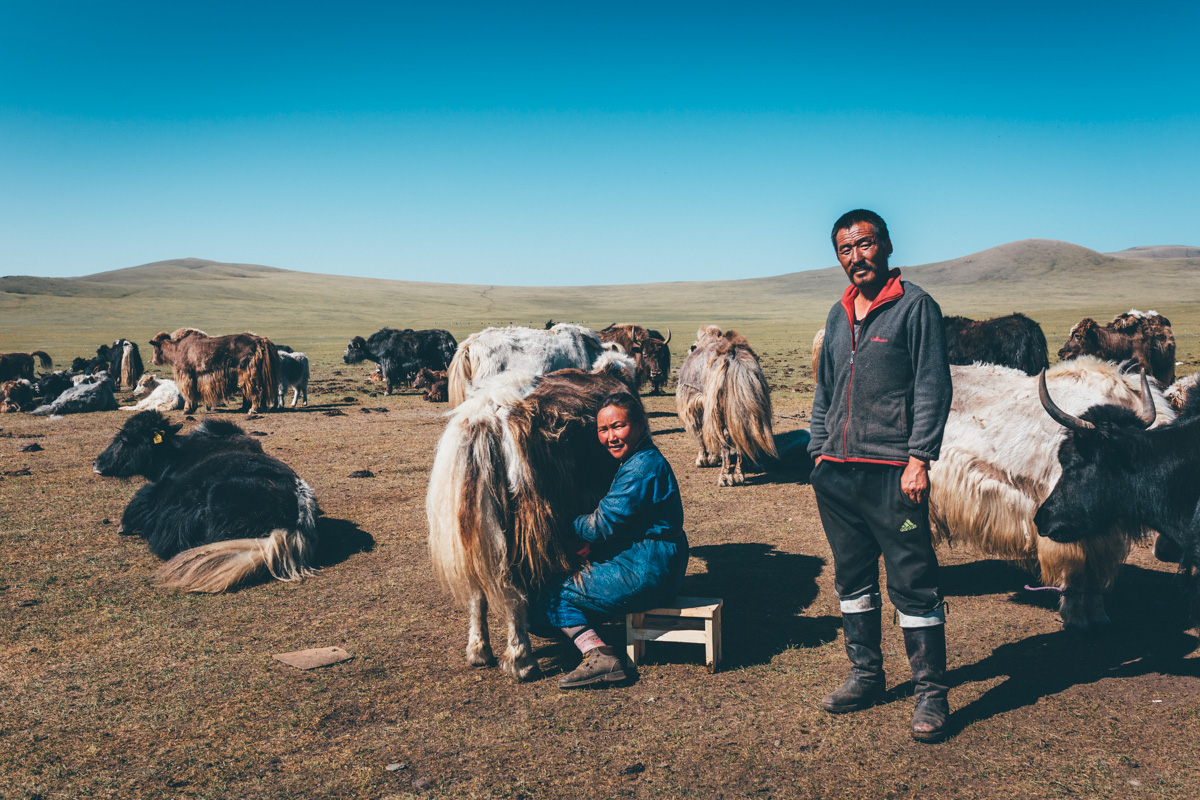 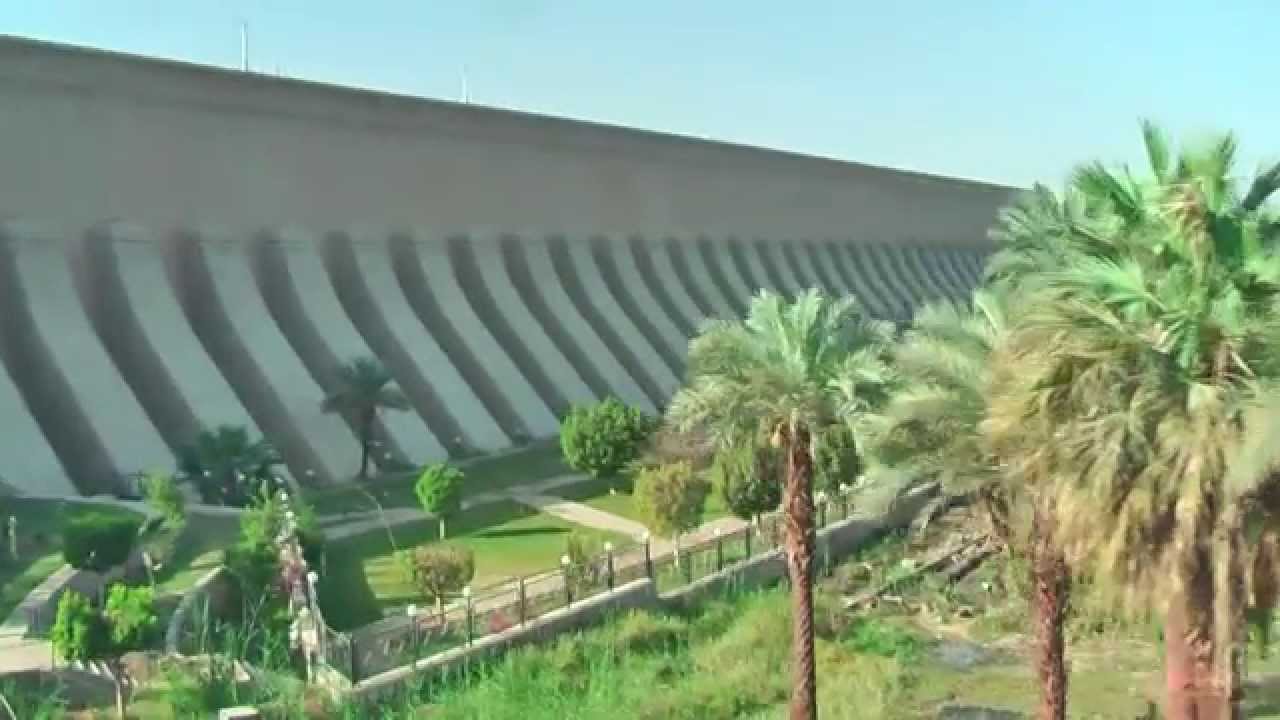 PGovernance/ political (GOV)A variety of internal and external factors contribute to state formation, expansion, and decline. Governments maintain order through a variety of administrative institutions, policies, and procedures, and governments obtain, retain, and exercise power in different ways and for different purposes. 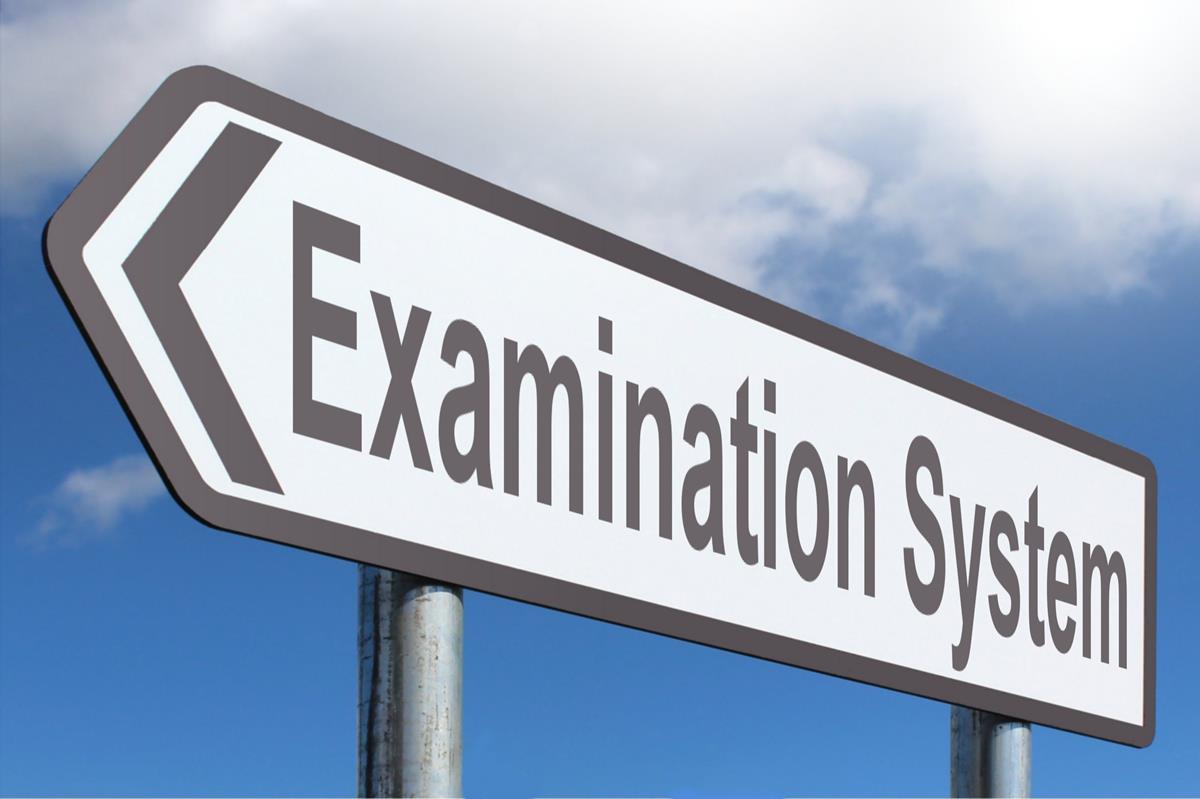 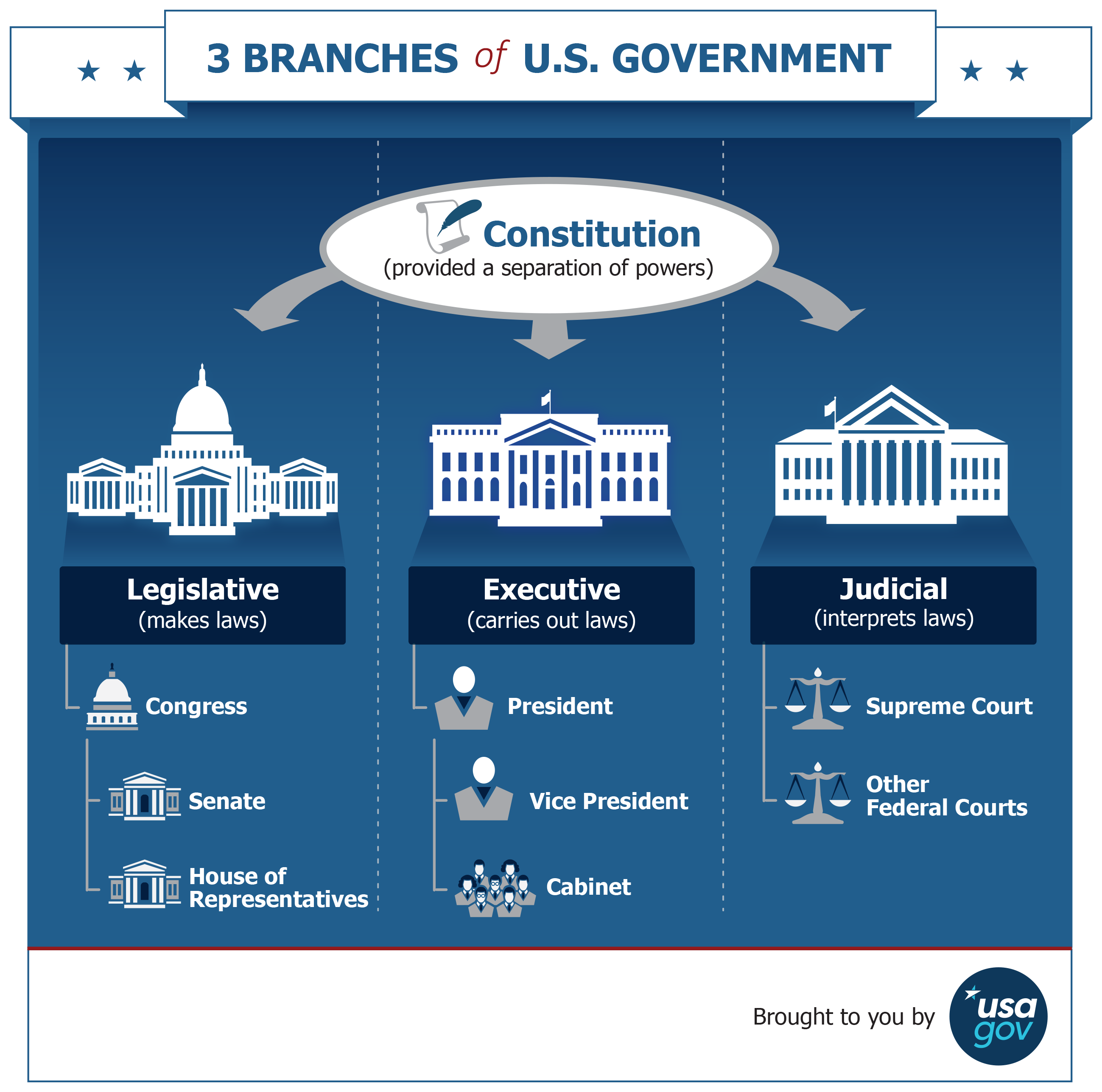 TTechnology and Innovation (TEC)Human adaptation and innovation have resulted in increased efficiency, comfort, and security, and technological advances have shaped human development and interactions with both intended and unintended consequences. 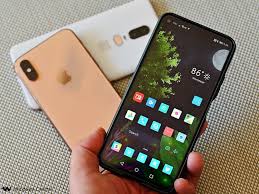 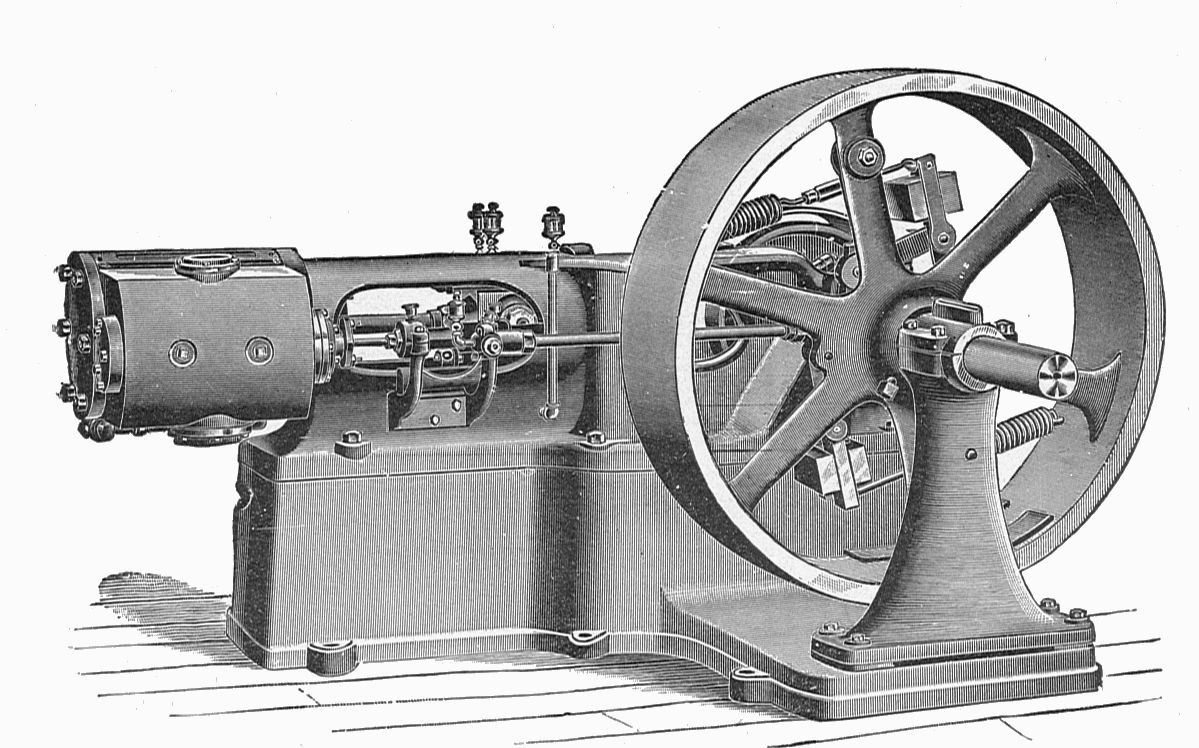 EEconomic Systems (ECN)As societies develop, they affect and are affected by the ways that they produce, exchange, and consume goods and services. 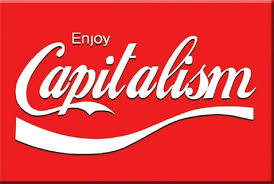 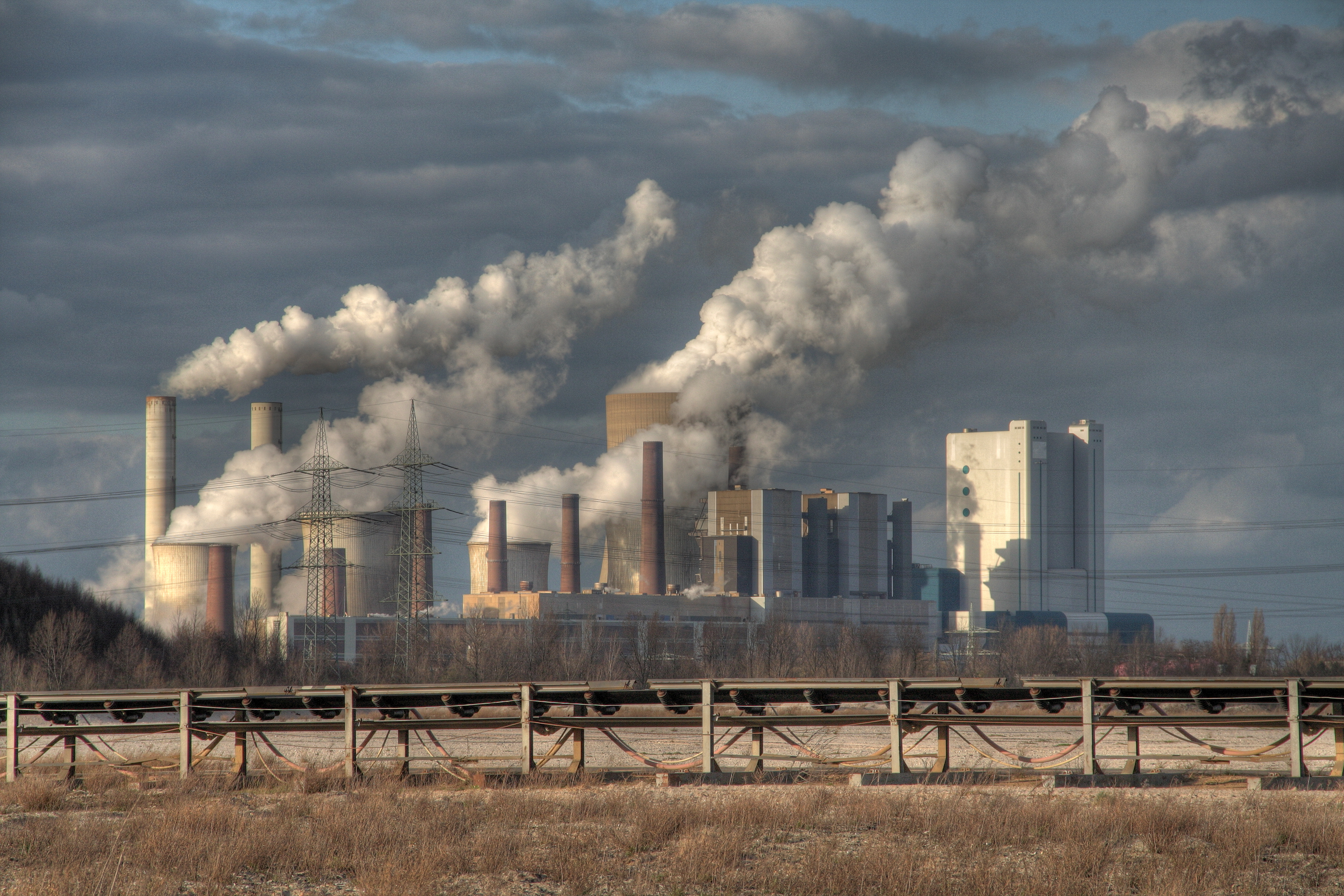 CCultural Developments and Interactions (CDI)The development of ideas, beliefs, and religions illustrates how groups in society view themselves, and the interactions of societies and their beliefs often have political, social, and cultural implications. 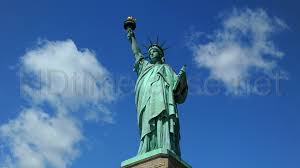 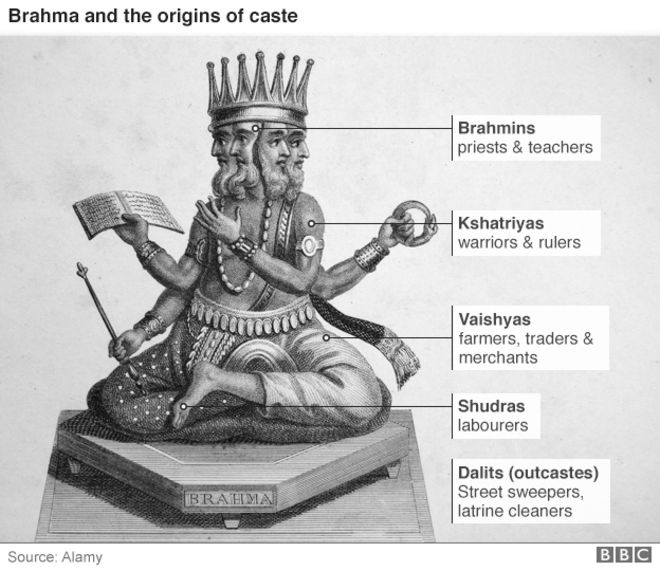 